Call for papers. International Literary Conference at Concordia University: “The American Internationalism of José Enrique Rodó: Centenary Literary Homage.” LB: 125, Salle J.A. Deseve, 1400 Boulevard de Maisonneuve West, Montreal, September 8th, 2017. Dear colleague,
We are pleased to invite you to participate by submitting a paper or as a listener at the International Colloquium, which will be held at Concordia University with the support of the Consulate General of Uruguay in Montreal, on September 8th, 2017.  We hope we will be able to co-publish the best works presented, perhaps through the Canadian Hispanic Magazine or other similar literary institutions.ABSTRACTS, PAPERS AND ADMISSION TERM  The Conference organizers invite everyone to submit a 250 words paper summary by May 15th, 2017, including the title of the paper, the participant’s full name, and the name of the institution to be admitted in the program. The committee will confirm your participation by May 30th. English, French and Spanish presentations are equally accepted. We must receive your paper by email no later than July 1st. The MLA international standards for notes, quotations and bibliography are required. The length of the paper shall be 9 pages in total, which is equivalent to 2.500 words, typed in 12 points and double spaced. The oral reading will take no more than 20 minutes. Participants should bring a hard copy of their paper or their own laptop.  THEMES
- Hispanic American Modernism and the transformative influence of José Enrique Rodó.
- Theories and debates about Ariel now in 2017.
- Intertextuality and dialogism of Rodó's work with other European and American thinkers
- Literature, national and international politics, and ethics in Rodó's work, as well as, throughout his public life.
- Evolution of José Enrique Rodó’s ideas in contemporary Uruguay
- Rodian studies in Europe and the Americas.- Philosophical approach to Rodó's thinkingFor more information, please contact Professor lady.rojas@concordia.ca, and please copy your message to Mr. Luis Coronel, Consul General of Uruguay in Montreal, cgmontreal@mrree.gub.uy							Consulado General del Uruguay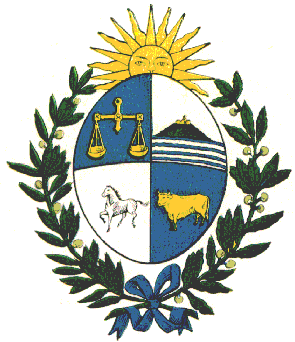 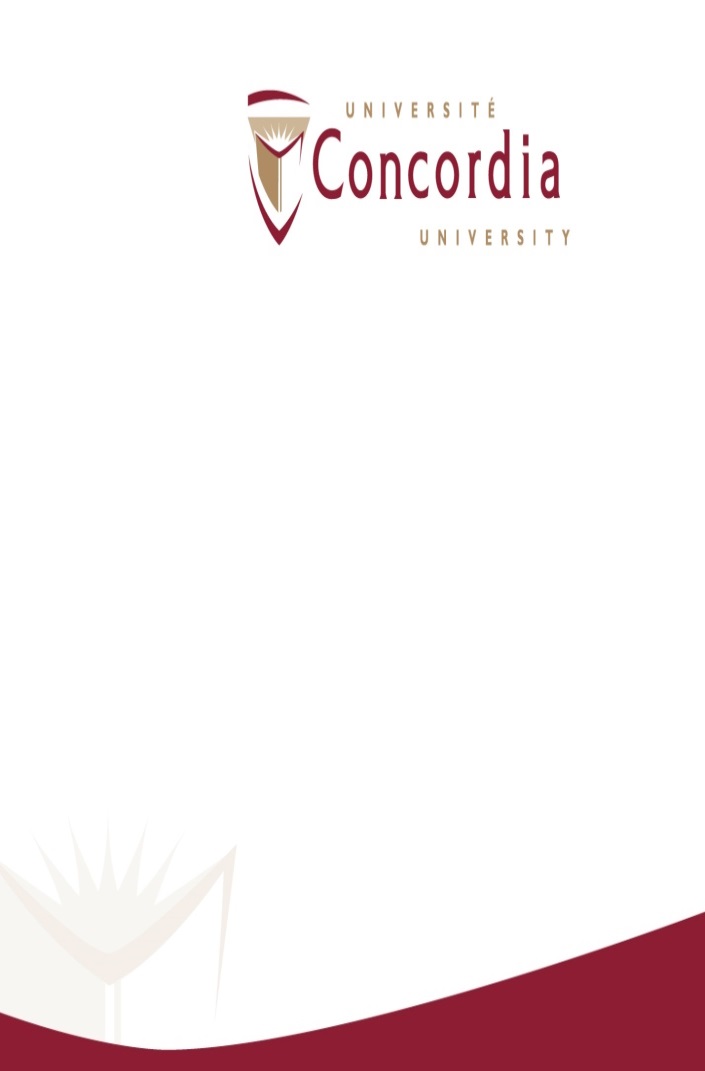 Montreal, Canadá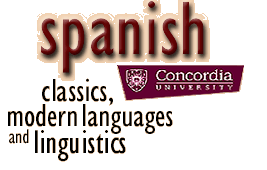 Convocatoria de ponencias. Jornada Literaria International en Concordia University, “El Internacionalismo Americano de José Enrique Rodó: Homenaje Literario a su Centenario.”  LB: 125, Sala J.A. Deseve, 1400 Boulevard de Maisonneuve Oeste, Montreal, 8 de Septiembre de 2017.Estimada/o colega:Nos complace invitarla/o a participar con una ponencia, o como oyente, al Coloquio Internacional que se llevará a cabo en la Universidad Concordia con el auspicio del Consulado General de Uruguay de Montreal, el 8 de septiembre de 2017. Nuestro deseo es que podamos coeditar los mejores trabajos presentados con la Revista Canadiense Hispanista u otra institución literaria.RESUMENES, PONENCIAS Y PLAZO DE ADMISIÓNAntes del 15 de mayo de 2017 deberá estar en nuestro poder un resumen de 250 palabras, con el título de la ponencia, nombres y apellidos del/a autor/a y la institución a la que pertenece. 	El Comité organizativo le confirmará su participación el 30 de mayo. Las presentaciones se harán en inglés, francés y/o castellano. Para el 1 de julio necesitaremos el envío del ensayo por email, siguiendo las normas bibliográficas del MLA para las citas y entradas bibliográficas. La extensión de las ponencias será de 9 cuartillas mecanografiadas en 12 puntos y a doble espacio, lo que equivale a 2.500 palabras y 20 minutos de lectura oral. Las/os participantes podrán traer junto el texto impreso de su ponencia o en su computadora. TEMAS DEL COLOQUIO- El Modernismo hispanoamericano y la influencia transformadora de José Enrique Rodó - Teorías y debates sobre Ariel en el 2017 - Intertextualidad y dialogismo de la obra de Rodó con otros pensadores europeos y americanos- Literatura, política nacional e internacional y moral en la obra y en la vida pública de Rodó- Evolución de las ideas de José Enrique Rodó en el Uruguay contemporáneo - Estudios rodonianos en los continentes americano y europeo- Abordajes filosóficos del pensamiento de Rodó. Para mayor información, sírvase comunicar con lady.rojas@concordia.ca, y por favor copie su mensaje al Sr. Luis Coronel, Cónsul General de Uruguay en Montreal, cgmontreal@mrree.gub.uy							Consulado General del UruguayMontreal, Canadá